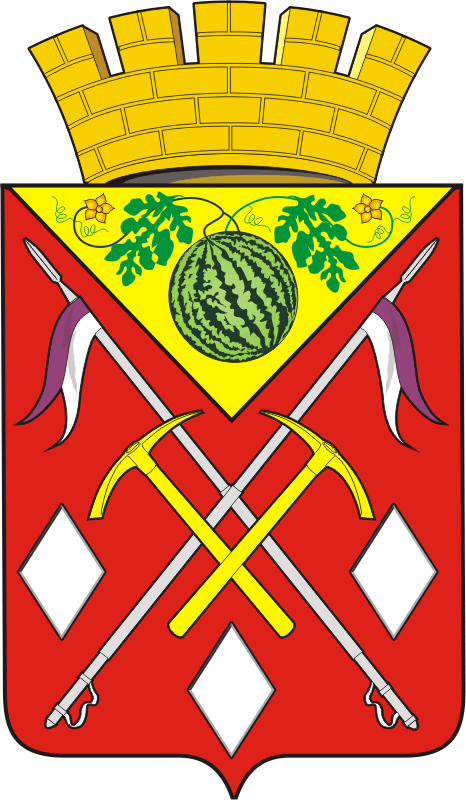  В соответствии с Федеральным законом от 06.10.2003 № 131-ФЗ «Об общих принципах организации местного самоуправления в Российской Федерации»,  Государственной программой «Комплексное развитие сельских территорий», утвержденной постановлением Правительства Российской Федерации от 31.05.2019 № 696, Государственной программой «Развитие сельского хозяйства и регулирование рынков сельскохозяйственной продукции, сырья и продовольствия Оренбургской области», утвержденной постановлением Правительства Оренбургской области от 29.12.2018 № 918-пп, «Стратегией развития Оренбургской области до 2020 года и на период до 2030 года», утвержденной постановлением Правительства Оренбургской области от 20.08.2010 № 551-пп,  Порядком разработки, реализации и оценки эффективности муниципальных программ муниципального образования Соль-Илецкий городской округ, утвержденным  постановлением администрации муниципального образования Соль-Илецкий городской округ от 25.10.2022 № 2099-п «Об утверждении порядка разработки, реализации и оценки эффективности муниципальных программ муниципального образования Соль-Илецкий городской округ», постановления  администрации Муниципального образования Соль-Илецкий городской округ от 30.09.2022 №1915-п «Об утверждении перечня муниципальных программ муниципального образования Соль-Илецкий городской округ»,  постановляю:1. Утвердить муниципальную программу «Комплексное развитие сельских территорий, развитие сельского хозяйства и регулирование рынков сельскохозяйственной продукции, сырья и продовольствия  Соль-Илецкого городского округа» согласно приложению к настоящему постановлению.    2. Признать утратившими силу с 01.01.2023 года постановления администрации муниципального образования Соль-Илецкий городской округ Оренбургской области:-от 09.12.2019 № 2529-п «Об утверждении муниципальной программы «Комплексное развитие сельских территорий Соль-Илецкого городского округа»;-от 30.03.2020 № 610-п «О внесении изменений в постановление администрации муниципального образования Соль-Илецкий городской округ от 09.12.2019 № 2529-п «Об утверждении муниципальной программы «Комплексное развитие сельских территорий Соль-Илецкого городского округа»;-от 19.08.2020 № 2502-п «О внесении изменений в постановление администрации муниципального образования Соль-Илецкий городской округ от 09.12.2019 № 2529-п «Об утверждении муниципальной программы «Комплексное развитие сельских территорий Соль-Илецкого городского округа»;-от 23.12.2020 № 4443-п «О внесении изменений в постановление администрации муниципального образования Соль-Илецкий городской округ от 09.12.2019 № 2529-п «Об утверждении муниципальной программы «Комплексное развитие сельских территорий Соль-Илецкого городского округа»;-от 31.03.2021 № 769-п «О внесении изменений в постановление администрации муниципального образования Соль-Илецкий городской округ от 09.12.2019 № 2529-п «Об утверждении муниципальной программы «Комплексное развитие сельских территорий Соль-Илецкого городского округа»;-от 27.12.2021 № 2833-п «О внесении изменений в постановление администрации муниципального образования Соль-Илецкий городской округ от 09.12.2019 № 2529-п «Об утверждении муниципальной программы «Комплексное развитие сельских территорий Соль-Илецкого городского округа»»;   -от 30.03.2022 № 583-п «О внесении изменений в постановление администрации муниципального образования Соль-Илецкий городской округ от 09.12.2019 № 2529-п «Об утверждении муниципальной программы «Комплексное развитие сельских территорий Соль-Илецкого городского округа»»;        -от 22.11.2019 № 2400-п «Об утверждении муниципальной программы «Развитие сельского хозяйства и регулирование рынков сельскохозяйственной продукции, сырья и продовольствия  Соль-Илецкого городского округа»;        -от 30.03.2020 № 609-п «О внесении изменений в постановление администрации муниципального образования Соль-Илецкий городской округ от 22.11.2019 № 2400-п «Об утверждении муниципальной программы «Развитие сельского хозяйства и регулирование рынков сельскохозяйственной продукции, сырья и продовольствия Соль-Илецкого городского округа»;        -от 08.09.2020 № 2792-п «О внесении изменений в постановление администрации муниципального образования Соль-Илецкий городской округ от 22.11.2019 № 2400-п «Об утверждении муниципальной программы «Развитие сельского хозяйства и регулирование рынков сельскохозяйственной продукции, сырья и продовольствия Соль-Илецкого городского округа»;        -от 23.12.2020 № 4444-п «О внесении изменений в постановление администрации муниципального образования Соль-Илецкий городской округ от 22.11.2019 № 2400-п «Об утверждении муниципальной программы «Развитие сельского хозяйства и регулирование рынков сельскохозяйственной продукции, сырья и продовольствия Соль-Илецкого городского округа»;       -от 31.03.2021 № 761-п «О внесении изменений в постановление администрации муниципального образования Соль-Илецкий городской округ от 22.11.2019 № 2400-п «Об утверждении муниципальной программы «Развитие сельского хозяйства и регулирование рынков сельскохозяйственной продукции, сырья и продовольствия Соль-Илецкого городского округа»;       -от 27.12.2021 № 2831-п «О внесении изменений в постановление администрации муниципального образования Соль-Илецкий городской округ от 22.11.2019 № 2400-п «Об утверждении муниципальной программы «Развитие сельского хозяйства и регулирование рынков сельскохозяйственной продукции, сырья и продовольствия Соль-Илецкого городского округа»;       -от 30.03.2022 № 582-п «О внесении изменений в постановление администрации муниципального образования Соль-Илецкий городской округ от 22.11.2019 № 2400-п «Об утверждении муниципальной программы «Развитие сельского хозяйства и регулирование рынков сельскохозяйственной продукции, сырья и продовольствия Соль-Илецкого городского округа».      - от 26.12.2022 № 2637-п «О внесении изменений в постановление администрации муниципального образования Соль-Илецкий городской округ от 22.11.2019 № 2400-п «Об утверждении муниципальной программы «Развитие сельского хозяйства и регулирование рынков сельскохозяйственной продукции, сырья и продовольствия  Соль-Илецкого городского округа»       3. Контроль за исполнением настоящего постановления оставляю за собой.       4. Постановление  вступает в силу после его официального опубликования, но не ранее 01.01.2023 года.Глава муниципального образования Соль-Илецкий городской округ                                                     В.И. ДубровинРазослано: в прокуратуру Соль-Илецкого района, организационный отдел,  управлению сельского хозяйства, финансовому управлениюПриложениек постановлению администрациимуниципального образованияСоль-Илецкий городской округот 29.12.2022 № 2686-пМуниципальная  программа«Комплексное развитие сельских территорий, развитие сельского хозяйства и регулирование рынков сельскохозяйственной продукции, сырья и продовольствия  Соль-Илецкого городского округа» 1. Стратегические приоритеты развития муниципальной программы.1.1. Состояние сферы Программы. С 1 января 2016 года муниципальное образование Соль-Илецкий район и входящие в него городское и сельские поселения преобразованы путём объединения в муниципальное образование Соль-Илецкий городской округ. В состав округа входит 59 населенных пунктов, 20 территориальных отделов. На начало 2022 года сельское население Соль-Илецкого городского округа составляло 22,6 тыс. чел., что на 0,83  тыс. человек меньше показателя 2021 года.Уровень жизни сельского населения существенно отстает от городского, остро стоит проблема инфраструктурных ограничений, затруднен доступ сельского населения к социальным услугам, информационным технологиям и средствам массовых коммуникаций. Сельские территории Соль-Илецкого городского округа обладают обширным природным, экономическим и историко-культурным потенциалом.Под комплексным развитием сельских территорий следует понимать создание условий для обеспечения стабильного повышения качества и уровня жизни сельского населения на основе преимуществ сельского образа жизни в целях сохранения социального и экономического потенциала сельских территорий. Создание условий для устойчивого развития сельских территорий является одной из важнейших стратегических целей государственной политики, достижение которой позволит обеспечить продовольственную безопасность, повысить конкурентоспособность российской экономики и благосостояние граждан. На сегодняшний день для достижения устойчивого развития сельских территорий в Соль-Илецком городском округе в рамках реализации государственной программы предоставляется государственная поддержка.  Размер государственной поддержки, предоставляемой ОМС, расположенным на сельской территории Соль-Илецкого городского округа, на реализацию каждого проекта не превышает 2 млн. рублей и составляет не более 70 процентов общего объема финансового обеспечения реализации проекта. При этом не менее 30 процентов объема финансирования реализации проекта должно быть обеспечено за счет средств местного бюджета, а также за счет обязательного вклада граждан и (или) юридических лиц (индивидуальных предпринимателей), общественных, включая волонтерские, организаций в различных формах, в том числе в форме денежных средств, трудового участия, волонтерской деятельности, предоставления помещений и технических средств. Работы, выполняемые в рамках проекта, должны быть завершены до 31 декабря года, в котором получена субсидия. Программа является продолжением муниципальной программы «Комплексное развитие сельских территорий Соль-Илецкого городского округа» с 2020 по 2025 годы.  За период реализации муниципальной программы «Комплексное развитие сельских территорий Соль-Илецкого городского округа» в 2021г. были реализованы два проекта по благоустройству сельских территорий: Обустройство детской игровой площадки в с. Первомайское и обустройство детской игровой площадки в п. Шахтный муниципального образования Соль-Илецкий городской округ. Так же ежегодно подавались заявки на конкурсный отбор на предоставление субсидии бюджетам муниципальных районов и городских округов на реализацию мероприятий по благоустройству сельских территорий.Программа является продолжением муниципальной программы «Развитие сельского хозяйства и регулирование рынков сельскохозяйственной продукции, сырья и продовольствия Соль-Илецкого городского округа» с 2020 по 2024 годы. За период реализации муниципальной программы «Развитие сельского хозяйства и регулирование рынков сельскохозяйственной продукции, сырья и продовольствия  Соль-Илецкого городского округа» был обеспечен рост валовой продукции сельского хозяйства и производства пищевых продуктов.Сельское хозяйство является ведущей системообразующей сферой экономики района, формирующей агропродовольственный рынок, продовольственную и экономическую безопасность, трудовой и поселенческий потенциал сельских территорий. Программа определяет цели, задачи и направления развития сельского хозяйства, пищевой и перерабатывающей промышленности, финансовое обеспечение и механизмы реализации предусмотренных мероприятий, показатели их результативности, а так же создания комфортных условий жизнедеятельности в сельской местности. Размер посевных площадей зерновых, зернобобовых культур в 2021 году составил 66050 га., в 2019 году - 54427 га, произошло увеличение на 11,6 тыс. га. Валовой сбор зерновых и зернобобовых культур в 2021 году составил 36752 тыс. тонн., в 2019 году - 32920 тыс. тонн,  что на 3,8 тыс. тонн больше не смотря на засуху 2021 года.  Увеличение животноводческой продукции в 2021 году по отношению  к 2019 году произошло по всем направлениям: мяса - на 18 тонн; яйца - на 4734 тыс. шт. Так же увеличилось поголовье крупно рогатого скота на 2000 голов, в том числе коров 1293 головы, овец и коз на 2282 головы.Улучшилась экономика сельскохозяйственных организаций, получила развитие деятельность крупных агропромышленных формирований, активизировалась работа по социальному развитию сельских территорий.В числе проблем следует выделить:-технико-технологическое отставание сельского хозяйства из-за недостаточного уровня доходности сельскохозяйственных товаропроизводителей для осуществления модернизации и перехода к инновационному развитию;-ограниченный доступ сельскохозяйственных товаропроизводителей к рынку в условиях несовершенства его инфраструктуры, возрастающей монополизации торговых сетей, слабого развития кооперации в сфере производства и реализации сельскохозяйственной продукции;-существенное возрастание конкуренции в результате вступления страны  во Всемирную торговую организацию; -медленные темпы социального развития сельских территорий, сокращение занятости сельских жителей при недостаточном развитии альтернативных видов деятельности, низкая общественная оценка сельскохозяйственного труда, недостаточное ресурсное обеспечение на всех уровнях финансирования.1.2. Прогноз развития Программы. Исходя из задач социально-экономической политики страны на ближайший период и долгосрочную перспективу для преодоления критического положения в социальном развитии села требуется проведение упреждающих мероприятий.      - для устойчивого социально-экономического развития сельских муниципальных образований и эффективного функционирования агропромышленного производства, обеспечения продовольственной безопасности страны, Соль-Илецкому городскому округу необходима государственная поддержка;      -привлечение к межотраслевым, межведомственным характерам проблем, органов законодательной и исполнительной власти на федеральном и областном уровнях, органов местного самоуправления, профсоюзных организаций агропромышленного комплекса, общественных объединений сельских жителей.Динамика развития АПК района на период до 2027 года будет формироваться под воздействием различных факторов. С одной стороны, скажутся меры, которые были приняты в последние годы по повышению устойчивости агропромышленного производства, с другой – сохраняется сложная макроэкономическая обстановка в связи с последствиями кризиса, что усиливает вероятность проявления рисков для устойчивого и динамичного развития аграрного сектора экономики. В растениеводстве предстоит освоить интенсивные технологии, базирующиеся на новом поколении тракторов и сельскохозяйственных машин, увеличении внесения минеральных удобрений  и выполнении работ по защите растений от вредителей и болезней, переходе на посев перспективными высокоурожайными сортами и гибридами, повысить качество производимой продукции. Необходимо существенное расширение посевных площадей озимых зерновых и яровых  и зернобобовых культур. В животноводстве решение задачи ускоренного наращивания производства мяса и молока позволит повысить уровень потребления населением этих продуктов при одновременном их импортозамещении.1.3. Приоритеты и цели социально-экономического развития Соль-Илецкого городского округа. Программа предусматривает комплексное развитие всех отраслей и подотраслей, сфер деятельности АПК. К приоритетам первого уровня относятся:в сфере растениеводства –  повышение урожайности и увеличения площади овощей и картофеля возделываемых на орошении; применение современных, высокопродуктивных  сельскохозяйственных машин для производства продукции овощей и картофеля; увеличение озимого зернового клина; увеличение валового сбора и применение технологии производства, обеспечивающей устойчивость в целом АПК;в животноводстве - (производство молока и мяса) как системообразующая подотрасль,  сохранение и увеличение поголовья скота и птицы, увеличение продуктивности животных и птицы;в социальной сфере – устойчивое развитие сельских территорий в качестве непременного условия сохранения трудовых ресурсов и  территориальной целостности городского округа, использование механизмов государственно-частного партнерства и привлечение средств внебюджетных источников для финансирования мероприятий программы, включая средства населения и организаций, создание благоприятных условий для привлечения в социальную сферу села средств сельскохозяйственных товаропроизводителей, других внебюджетных источников, организаций и функционирования в сфере обслуживания сельского населения малых предпринимательских структур.в сфере развития производственного потенциала – мелиорация земель сельскохозяйственного назначения, введение в оборот неиспользуемой пашни и рациональное использование сельскохозяйственных угодий других категорий, вывод из оборота низкопродуктивной пашни (залужение многолетними травами) в соответствии с рекомендациями научных учреждений области;в экономической сфере – создание благоприятной среды для развития предпринимательства, повышения инвестиционной привлекательности отрасли, повышение доходности сельскохозяйственных товаропроизводителей как условие перехода к инновационной модели развития АПК;научное и кадровое обеспечение – в качестве важнейшего условия формирования инновационного АПК.в области обращения с животными в целях защиты животных- регулирование численности животных без владельцев.Приоритеты второго уровня включают такие направления, как:Сохранение и увеличение площади под кормовыми культурами;обеспечение животноводства растительным кормовым белком;экологическая безопасность сельскохозяйственной продукции и продовольствия;наращивание экспорта сельскохозяйственной продукции, сырья и продовольствия по мере насыщения ими внутреннего рынка;рациональное размещение и специализация сельскохозяйственного производства и пищевой промышленности по зонам округа с учетом климатических условий, минимизации логистических издержек и других факторов, определяющих конкурентоспособность продукции.предупреждение  возникновение эпидемий, эпизоотий и (или) иных чрезвычайных ситуаций, связанных с распространением заразных болезней, общих для человека и животных,Целями Программы на период до 2027 года является повышение конкурентоспособности производимой сельскохозяйственной продукции и создание условий для устойчивого развития сельских территорий.       Для достижения цели в Программе предусматривается решение следующих задач:         -организация создания  объектов благоустройства на сельских территориях;         -стимулирование роста производства основных видов сельскохозяйственной продукции, производства пищевых продуктов;         -поддержка развития инфраструктуры агропродовольственного рынка;         -увеличение объемов производства продукции мясного скотоводства;        -повышение эффективности регулирования рынков сельскохозяйственной продукции, сырья и продовольствия;        -поддержка  и развитие малых форм хозяйствования;        -стимулирование инновационной деятельности и инновационного развития АПК;        -повышение уровня рентабельности в сельском хозяйстве для обеспечения его устойчивого развития;          -создание условий для сохранения и восстановления плодородия почв, стимулирование эффективного использования земель сельскохозяйственного назначения;         -снижение риска возникновения и распространения заразных болезней животных, общих для человека и животных, путем проведения мероприятий по обращению с животными без владельцев, уничтожение биологических отходов.           -заключение муниципального контракта на получение информационно-статистических услуг для анализа состояния малого и среднего предпринимательства в сельскохозяйственной отрасли.В ходе реализации программы объемы, источники их финансирования могут уточняться на основе анализа полученных результатов выполнения мероприятий, достижения целевых индикаторов с внесением изменений в программу. При формировании перечня мероприятий в пределах годовой суммы средств может осуществлять перераспределение средств между мероприятиями программы. Ресурсное обеспечение программы подлежит корректировке по мере изменения макроэкономических параметров в соответствии с результатами исполнения программы по итогам каждого года.Срок реализации Программы - 2023 - 2027 годы.        2. Паспорт муниципальной программы.Паспорт муниципальной программы «Комплексное развитие сельских территорий, развитие сельского хозяйства и регулирование рынков сельскохозяйственной продукции, сырья и продовольствия  Соль-Илецкого городского округа».Список сокращений, используемых в Программе         3. Перечень показателей муниципальной программы.Перечень показателей (структурных элементов) муниципальной программы представлены в приложении № 1 к Программе. 4. Структура муниципальной программы. Структура муниципальной программы представлена в приложении № 2 к Программе. 5. Мероприятия муниципальной программы. Мероприятия муниципальной программы представлены в приложении № 3 к Программе. 6. Финансовое обеспечение муниципальной программы.         Финансовое обеспечение муниципальной программы представлено в приложении № 4 к Программе.          7. Сведения о методике расчета.         Сведения о методике расчета показателей муниципальной программы представлены в приложении № 5 к Программе.         8.  План реализации муниципальной программы.        План реализации муниципальной программы на 2023 год  представлен в приложении № 6 к Программе.         9. Аналитическая информация о структурных элементах.         Аналитическая информация о структурных элементах муниципальной программы представлена в приложении № 7 к Программе.                                                                                                                            Приложение 1к муниципальной программе «Комплексное развитие сельских территорий, развитие сельского хозяйства и регулирование рынков сельскохозяйственной продукции, сырья и продовольствия  Соль-Илецкого городского округа»от 29.12.2022 № 2686-пПоказатели муниципальной программы Приложение 2к муниципальной программе «Комплексное развитие сельских территорий, развитие сельского хозяйства и регулирование рынков сельскохозяйственной продукции, сырья и продовольствия  Соль-Илецкого городского округа»от 29.12.2022 № 2686-пСтруктура муниципальной программы Приложение 3к муниципальной программе «Комплексное развитие сельских территорий, развитие сельского хозяйства и регулирование рынков сельскохозяйственной продукции, сырья и продовольствия  Соль-Илецкого городского округа»от 29.12.2022 № 2686-пПеречень мероприятий (результатов) муниципальной программы. Приложение 4к муниципальной программе «Комплексное развитие сельских территорий, развитие сельского хозяйства и регулирование рынков сельскохозяйственной продукции, сырья и продовольствия  Соль-Илецкого городского округа»от 29.12.2022 № 2686-пФинансовое обеспечение реализации муниципальной программы.                                                                                                                                                                                                (тыс. руб.)Приложение 5к муниципальной программе «Комплексное развитие сельских территорий, развитие сельского хозяйства и регулирование рынков сельскохозяйственной продукции, сырья и продовольствия  Соль-Илецкого городского округа»от 29.12.2022 № 2686-пСведения о методике расчета показателя муниципальной программы.Приложение 6к муниципальной программе «Комплексное развитие сельских территорий, развитие сельского хозяйства и регулирование рынков сельскохозяйственной продукции, сырья и продовольствия  Соль-Илецкого городского округа»от 29.12.2022 № 2686-пПлан реализации муниципальной программы на 2023 год.Приложение 7к муниципальной программе «Комплексное развитие сельских территорий, развитие сельского хозяйства и регулирование рынков сельскохозяйственной продукции, сырья и продовольствия  Соль-Илецкого городского округа»от 29.12.2022 № 2686-пАналитическая информация о структурных элементах муниципальной программы. АДМИНИСТРАЦИЯМУНИЦИПАЛЬНОГООБРАЗОВАНИЯСОЛЬ – ИЛЕЦКИЙГОРОДСКОЙ ОКРУГОРЕНБУРГСКОЙ ОБЛАСТИПОСТАНОВЛЕНИЕ29.12.2022 № 2686-пОб утверждении муниципальной программы «Комплексное развитие сельских территорий,  развитие сельского хозяйства и регулирование рынков сельскохозяйственной продукции, сырья и продовольствия  Соль-Илецкого городского округа» Куратор муниципальной программы (комплексной программы)Вахнин В.Ю. - Заместитель главы администрации городского округа - начальник управления  сельского хозяйстваОтветственный исполнитель муниципальной программы (комплексной программы)Администрация муниципального образования Соль-Илецкий городской округ в лицеУправления сельского хозяйства администрации муниципального образования Соль-Илецкий городской округПериод реализации муниципальной программы (комплексной программы)2023-2027 годыЦель муниципальной программы (комплексной программы)повышение конкурентоспособности производимой сельскохозяйственной продукции и создание условий для устойчивого развития сельских территорийНаправления (подпрограммы) (при необходимости)отсутствуютОбъемы бюджетных ассигнований муниципальной программы (комплексной программы), в том числе по годам реализации 55776,50 тыс. руб. в том числе по годам реализации:2023 год –13104,60 тыс. рублей;2024 год –12650,40 тыс. рублей;2025 год –14142,70 тыс. рублей;2026 год –7739,40 тыс. рублей;2027 год –8139,40тыс. рублей;Влияние на достижение национальных целей развития Российской Федерации отсутствуетСвязь с комплексной программой   отсутствуетМСХМинистерство сельского хозяйства, торговли, пищевой и перерабатывающей промышленности Оренбургской области;УСХУправления сельского хозяйства администрации муниципального образования Соль-Илецкий городской округ;СтройотделОтдел по строительству, транспорту, ЖКХ, дорожному хозяйству, газификации и связиАПКАгропромышленный комплекс;ОМС Органы местного самоуправления;ТОТерриториальный отдел муниципального образования Соль-Илецкий городской округ;СХОСельскохозяйственная организация;КФХКрестьянское фермерское хозяйство;ИПИндивидуальный предприниматель;ЛПХЛичное подсобное хозяйство;№ п/пНаименование показателяЕдиница измеренияБазовое значениеЗначения показателейЗначения показателейЗначения показателейЗначения показателейЗначения показателейДокумент  Ответственный за достижение показателя Связь с показателями национальных целейСвязь с комплексной программой№ п/пНаименование показателяЕдиница измеренияБазовое значение20232024202520262027Документ  Ответственный за достижение показателя Связь с показателями национальных целейСвязь с комплексной программой123456789101112131.Количество реализованных проектов по благоустройству сельских территорийед.1--111Протокол заседания конкурсной комиссии по рассмотрению и утверждению результатов отбора проектов по благоустройству сельских территорий УСХ администрации муниципального образования Соль-Илецкий городской округ--2.Количество подготовленныхзаявок для участия в конкурсеед.111111Протокол заседания конкурсной комиссии по рассмотрению и утверждению результатов отбора проектов по благоустройству сельских территорийУСХ администрации муниципального образования Соль-Илецкий городской округ--3.Создание условий для развития сельскохозяйственной продукции, сырья и продовольствия%100100100100100100Соглашение с МСХУСХ администрации муниципального образования Соль-Илецкий городской округ--4. Получение информационно-статистических услуг для проведения анализа состояния малого и среднего предпринимательства в сельскохозяйственной отраслиед.121212121212Муниципальный контрактУСХ администрации муниципального образования Соль-Илецкий городской округ--5.Количество отловленных  животных без владельцевед.2321030103010306767Соглашение с МСХУСХ администрации муниципального образования Соль-Илецкий городской округ--6.Проведение мероприятий по сбору, утилизации и уничтожению биологических отходов.тонн--2,5555Соглашение с МСХУСХ администрации муниципального образования Соль-Илецкий городской округ--7.Индекс роста выручки от реализации сельскохозяйственной продукции, работ и услуг в сельскохозяйственных организациях, КФХ, включая ИП, к предыдущему году%-104104104104104Соглашение с МСХУСХ администрации муниципального образования Соль-Илецкий городской округ--8.Индекс производства продукции сельского хозяйства в хозяйствах всех категорий (в сопоставимых ценах) к предыдущему году%104,41104,83103,42101,07101,10101,15Соглашение с МСХУСХ администрации муниципального образования Соль-Илецкий городской округ--9.Рентабельность сельскохозяйственных организаций (с учетом субсидий)%12,312,512,813,013,213,3Соглашение с МСХУСХ администрации муниципального образования Соль-Илецкий городской округ--10.Среднемесячная заработная плата работников сельскохозяйственных организацийруб.22216,0029822,0031343,0032942,0033000,0034000,00Соглашение с МСХУСХ администрации муниципального образования Соль-Илецкий городской округ--11.Объемы приобретения  новой техники сельскохозяйственными товаропроизводителями всех форм собственности (включая ЛПХ):УСХ администрации муниципального образования Соль-Илецкий городской округ--Тракторышт.121212121212Соглашение с МСХУСХ администрации муниципального образования Соль-Илецкий городской округ--зерноуборочные комбайнышт.666666Соглашение с МСХУСХ администрации муниципального образования Соль-Илецкий городской округ--12.Размер посевных площадей зерновых, зернобобовых, масличных и кормовых культурга.145021,6145670,7146281,1146281,1146500,0146900,0Соглашение с МСХУСХ администрации муниципального образования Соль-Илецкий городской округ--13.Валовой сбор зерновых и зернобобовых культур в СХО, КФХ и ИПтыс.тонн86,894,995,495,495,695,7Соглашение с МСХУСХ администрации муниципального образования Соль-Илецкий городской округ--14.Площадь озимых зерновых культуртыс. га31,031,031,031,031,531,5Соглашение с МСХУСХ администрации муниципального образования Соль-Илецкий городской округ--15.Внесение минеральных удобрений  в физическом весе в СХО, КФХ и ИПтоннф.в.4245,94245,94245,94245,94245,94245,9Соглашение с МСХУСХ администрации муниципального образования Соль-Илецкий городской округ--16.Производство скота и птицы на убой в живом весе в СХО, КФХ и ИПтонн.1225,01237,21249,61260,01300,01350,0Соглашение с МСХУСХ администрации муниципального образования Соль-Илецкий городской округ--17.Производство молока в сельскохозяйственных организациях, КФХ, включая ИПтонн.739,4517525535545555Соглашение с МСХУСХ администрации муниципального образования Соль-Илецкий городской округ--18.Сохранение поголовья молочных коров в СХО, КФХ и ИПголов369240242245250254Соглашение с МСХУСХ администрации муниципального образования Соль-Илецкий городской округ--19.Численность товарного поголовья коров специализированных мясных пород в СХО, КФХ и ИПголов543154855540559656005630Соглашение с МСХУСХ администрации муниципального образования Соль-Илецкий городской округ--20.Маточное поголовье овец и коз в СХО, КФХ, ИП  голов675368216889690070297099Соглашение с МСХУСХ администрации муниципального образования Соль-Илецкий городской округ--21.Доля застрахованной посевной (посадочной) площади в общей посевной (посадочной) площади%7,776,06,06,06,06,0Соглашение с МСХУСХ администрации муниципального образования Соль-Илецкий городской округ--№ п/пЗадачи структурного элементаКраткое описание ожидаемых эффектов от реализации задачи структурного элементаКраткое описание ожидаемых эффектов от реализации задачи структурного элементаСвязь с показателями12334Управление сельского хозяйства администрации муниципального образования Соль-Илецкий городской округУправление сельского хозяйства администрации муниципального образования Соль-Илецкий городской округСрок реализации муниципальной программы 2023-2027 (год начала - год окончания)Срок реализации муниципальной программы 2023-2027 (год начала - год окончания)1Комплекс процессных мероприятий «Реализация проектов комплексного развития сельских территорий»Комплекс процессных мероприятий «Реализация проектов комплексного развития сельских территорий»Комплекс процессных мероприятий «Реализация проектов комплексного развития сельских территорий»Комплекс процессных мероприятий «Реализация проектов комплексного развития сельских территорий»1.1.Организация создания  объектов благоустройства на сельских территориях.Обеспечение комфортного проживания на сельских территориях, обустройство территории в целях обеспечения беспрепятственного передвижения инвалидов и других маломобильных групп населения, организация детского и взрослого досуга на благоустроенной и безопасной территории.Обеспечение комфортного проживания на сельских территориях, обустройство территории в целях обеспечения беспрепятственного передвижения инвалидов и других маломобильных групп населения, организация детского и взрослого досуга на благоустроенной и безопасной территории. Количество подготовленных заявок для участия в конкурсе, количество реализованных проектов по благоустройству сельских территорий.2.Комплекс процессных мероприятий «Создание условий для развития сельскохозяйственного производства, расширения рынка сельскохозяйственной продукции, сырья и продовольствия»Комплекс процессных мероприятий «Создание условий для развития сельскохозяйственного производства, расширения рынка сельскохозяйственной продукции, сырья и продовольствия»Комплекс процессных мероприятий «Создание условий для развития сельскохозяйственного производства, расширения рынка сельскохозяйственной продукции, сырья и продовольствия»Комплекс процессных мероприятий «Создание условий для развития сельскохозяйственного производства, расширения рынка сельскохозяйственной продукции, сырья и продовольствия»2.1.Стимулирование роста производства основных видов сельскохозяйственной продукции, производства пищевых продуктов.Повышение конкурентоспособности российской сельскохозяйственной продукции на внутреннем и внешнем рынках, повышению финансовой устойчивости товаропроизводителей агропромышленного комплекса, устойчивому развитию сельских территорий, воспроизводство и повышение эффективности использования в сельском хозяйстве земельных и других природных ресурсов.Повышение конкурентоспособности российской сельскохозяйственной продукции на внутреннем и внешнем рынках, повышению финансовой устойчивости товаропроизводителей агропромышленного комплекса, устойчивому развитию сельских территорий, воспроизводство и повышение эффективности использования в сельском хозяйстве земельных и других природных ресурсов.Создание условий для развития сельскохозяйственной продукции, сырья и продовольствия. Индекс производства продукции сельского хозяйства в хозяйствах всех категорий (в сопоставимых ценах) к предыдущему году. Индекс роста выручки от реализации сельскохозяйственной продукции, работ и услуг в сельскохозяйственных организациях, КФХ, включая ИП, к предыдущему году.2.2.Поддержка развития инфраструктуры агропродовольственного рынка.Регулирование  взаимодействия  спроса и предложения, динамику цен, конкуренцию, системой государственного регулирования,   нормальное функционирование всех составных элементов рынка.Регулирование  взаимодействия  спроса и предложения, динамику цен, конкуренцию, системой государственного регулирования,   нормальное функционирование всех составных элементов рынка. Создание условий для развития сельскохозяйственной продукции, сырья и продовольствия. Среднемесячная заработная плата работников сельскохозяйственных организаций. Индекс роста выручки от реализации сельскохозяйственной продукции, работ и услуг в сельскохозяйственных организациях, КФХ, включая ИП, к предыдущему году.2.3.Увеличение объемов производства продукции мясного скотоводства.Обеспечение производства высокоценных продуктов питания (говядина, телятина), а так же кожевенного и др. сырья для промышленности.Обеспечение производства высокоценных продуктов питания (говядина, телятина), а так же кожевенного и др. сырья для промышленности.Производство скота и птицы на убой в живом весе в СХО, КФХ и ИП, численность товарного поголовья коров специализированных мясных пород в СХО, КФХ и ИП. Среднемесячная заработная плата работников сельскохозяйственных организаций Индекс производства продукции сельского хозяйства в хозяйствах всех категорий (в сопоставимых ценах) к предыдущему году. Индекс роста выручки от реализации сельскохозяйственной продукции, работ и услуг в сельскохозяйственных организациях, КФХ, включая ИП, к предыдущему году.2.4.Повышение эффективности регулирования рынков сельскохозяйственной продукции, сырья и продовольствия.Обеспечение регулирования  взаимодействия  спроса и предложения, динамику цен, конкуренцию, системой государственного регулирования,   нормальное функционирование всех составных элементов рынка.Обеспечение регулирования  взаимодействия  спроса и предложения, динамику цен, конкуренцию, системой государственного регулирования,   нормальное функционирование всех составных элементов рынка.Создание условий для развития сельскохозяйственной продукции, сырья и продовольствия. Индекс производства продукции сельского хозяйства в хозяйствах всех категорий (в сопоставимых ценах) к предыдущему году. Индекс роста выручки от реализации сельскохозяйственной продукции, работ и услуг в сельскохозяйственных организациях, КФХ, включая ИП, к предыдущему году.2.5.Поддержка  и развитие малых форм хозяйствования.Обеспечение насыщения рынков сельскохозяйственной продукцией и улучшению социально-экономических условий на сельских территориях.Обеспечение насыщения рынков сельскохозяйственной продукцией и улучшению социально-экономических условий на сельских территориях.Создание условий для развития сельскохозяйственной продукции, сырья и продовольствия. Среднемесячная заработная плата работников сельскохозяйственных организаций. Индекс производства продукции сельского хозяйства в хозяйствах всех категорий (в сопоставимых ценах) к предыдущему году. Доля застрахованной посевной (посадочной) площади в общей посевной (посадочной) площади. Индекс роста выручки от реализации сельскохозяйственной продукции, работ и услуг в сельскохозяйственных организациях, КФХ, включая ИП, к предыдущему году.2.6.Стимулирование инновационной деятельности и инновационного развития АПК.Ускорение темпов развития производства и снабжения населения продуктами питания. Повышение эффективности сельскохозяйственных организаций и уровня жизни сельского населения, укрепление продовольственной безопасности страны. Ускорение темпов развития производства и снабжения населения продуктами питания. Повышение эффективности сельскохозяйственных организаций и уровня жизни сельского населения, укрепление продовольственной безопасности страны. Создание условий для развития сельскохозяйственной продукции, сырья и продовольствия. Индекс роста выручки от реализации сельскохозяйственной продукции, работ и услуг в сельскохозяйственных организациях, КФХ, включая ИП, к предыдущему году.2.7.Повышение уровня рентабельности в сельском хозяйстве для обеспечения его устойчивого развития.Увеличение производства продукции,  ускорение темпов развития производства в сельскохозяйственных организациях. Увеличение производства продукции,  ускорение темпов развития производства в сельскохозяйственных организациях. Рентабельность сельскохозяйственных организаций (с учетом субсидий). Среднемесячная заработная плата работников сельскохозяйственных организаций. Индекс производства продукции сельского хозяйства в хозяйствах всех категорий (в сопоставимых ценах) к предыдущему году. Индекс роста выручки от реализации сельскохозяйственной продукции, работ и услуг в сельскохозяйственных организациях, КФХ, включая ИП, к предыдущему году.2.8.Создание условий для сохранения и восстановления плодородия почв, стимулирование эффективного использования земель сельскохозяйственного назначения.Повышение урожайности и качества возделывания сельскохозяйственных культур. Повышение урожайности и качества возделывания сельскохозяйственных культур. Создание условий для развития сельскохозяйственной продукции, сырья и продовольствия, внесение минеральных удобрений в действующем веществе, объемы приобретения  новой техники сельскохозяйственными товаропроизводителями всех форм собственности (включая ЛПХ). Индекс роста выручки от реализации сельскохозяйственной продукции, работ и услуг в сельскохозяйственных организациях, КФХ, включая ИП, к предыдущему году.2.9.Получение информационно-статистических услуг  в целях анализа состояния малого и среднего предпринимательства в сельскохозяйственной отрасли.Полученная информация помогает принимать своевременные эффективные решения в сельскохозяйственной отрасли. Статистические сведения  необходимы для составления отчетности для представления в  Министерство сельского хозяйства, играют важную роль для получения государственной  поддержки сельхозтоваропроизводителям.Полученная информация помогает принимать своевременные эффективные решения в сельскохозяйственной отрасли. Статистические сведения  необходимы для составления отчетности для представления в  Министерство сельского хозяйства, играют важную роль для получения государственной  поддержки сельхозтоваропроизводителям.Получение информационно-статистических услуг для проведения анализа состояния малого и среднего предпринимательства в сельскохозяйственной отрасли; размер посевных площадей зерновых, зернобобовых, масличных, кормовых, бахчевых и овощных культур; валовой сбор зерновых и зернобобовых культур ;площадь озимых зерновых культур; производство скота и птицы на убой в живом весе в СХО, КФХ и ИПпроизводство молока в сельскохозяйственных организациях, КФХ, включая ИПсохранение поголовья молочных коров в СХО, КФХ и ИП;численность товарного поголовья коров специализированных мясных пород в СХО, КФХ и ИП;маточное поголовье овец и коз в СХО, КФХ, ИП.Индекс роста выручки от реализации сельскохозяйственной продукции, работ и услуг в сельскохозяйственных организациях, КФХ, включая ИП, к предыдущему году.3.Комплекс процессных мероприятий «Осуществление отдельных государственных полномочий в сфере обращения с  животными без владельцев, защита населения от болезней, общих для человека и животных»Комплекс процессных мероприятий «Осуществление отдельных государственных полномочий в сфере обращения с  животными без владельцев, защита населения от болезней, общих для человека и животных»Комплекс процессных мероприятий «Осуществление отдельных государственных полномочий в сфере обращения с  животными без владельцев, защита населения от болезней, общих для человека и животных»Комплекс процессных мероприятий «Осуществление отдельных государственных полномочий в сфере обращения с  животными без владельцев, защита населения от болезней, общих для человека и животных»3.1.Снижение риска возникновения и распространения заразных болезней животных, общих для человека и животных.Отлов животных без владельцев предупреждает  возникновение эпидемий, эпизоотий и (или) иных чрезвычайных ситуаций, связанных с распространением заразных болезней, общих для человека и животных, носителями возбудителей которых могут быть животные без владельцев,  предотвращает причинение вреда здоровью и (или) имуществу граждан, имуществу юридических лиц.Проведение мероприятий по сбору, утилизации и уничтожению биологических отходов предупреждает возникновение эпидемий, эпизоотий и заразных заболеваний общих для человека и животных.Отлов животных без владельцев предупреждает  возникновение эпидемий, эпизоотий и (или) иных чрезвычайных ситуаций, связанных с распространением заразных болезней, общих для человека и животных, носителями возбудителей которых могут быть животные без владельцев,  предотвращает причинение вреда здоровью и (или) имуществу граждан, имуществу юридических лиц.Проведение мероприятий по сбору, утилизации и уничтожению биологических отходов предупреждает возникновение эпидемий, эпизоотий и заразных заболеваний общих для человека и животных.Количество отловленных  животных без владельцев.Проведение мероприятий по сбору, утилизации и уничтожению биологических отходов.Nп/пНаименование мероприятия (результата)ХарактеристикаЕдиница измеренияБазовое значениеЗначения мероприятия (результата) по годамЗначения мероприятия (результата) по годамЗначения мероприятия (результата) по годамЗначения мероприятия (результата) по годамЗначения мероприятия (результата) по годамСвязь с комплексной программойNп/пНаименование мероприятия (результата)ХарактеристикаЕдиница измеренияБазовое значение20232024202520262027Связь с комплексной программой1234567891011Комплекс процессных мероприятий «Реализация проектов комплексного развития сельских территорий».Комплекс процессных мероприятий «Реализация проектов комплексного развития сельских территорий».Комплекс процессных мероприятий «Реализация проектов комплексного развития сельских территорий».Комплекс процессных мероприятий «Реализация проектов комплексного развития сельских территорий».Комплекс процессных мероприятий «Реализация проектов комплексного развития сельских территорий».Комплекс процессных мероприятий «Реализация проектов комплексного развития сельских территорий».Комплекс процессных мероприятий «Реализация проектов комплексного развития сельских территорий».Комплекс процессных мероприятий «Реализация проектов комплексного развития сельских территорий».Комплекс процессных мероприятий «Реализация проектов комплексного развития сельских территорий».Комплекс процессных мероприятий «Реализация проектов комплексного развития сельских территорий».Комплекс процессных мероприятий «Реализация проектов комплексного развития сельских территорий».1.Создание детской игровой площадки.Создание детской игровой площадки на ст. Маячная Соль-Илецкого городского округа.шт.000100-2.Создание детской спортивной площадки.Создание детской спортивной площадки в с. Григорьевка Соль-Илецкого городского округа.шт.000010-3.Создание детской спортивной площадки.Создание детской спортивной площадки в с. Дружба Соль-Илецкого городского округа.шт.000001-4.Обеспечение реализации проектов комплексного развития сельских территорий Экспертиза проектов и подготовка смет.шт.000011-5.Количество поданных заявок для участия в конкурсе Подача заявок на конкурсный отбор значимых проектов по благоустройству сельских территорий шт.111111-Комплекс процессных мероприятий «Создание условий для развития сельскохозяйственного производства, расширения рынка сельскохозяйственной продукции, сырья и продовольствия».Комплекс процессных мероприятий «Создание условий для развития сельскохозяйственного производства, расширения рынка сельскохозяйственной продукции, сырья и продовольствия».Комплекс процессных мероприятий «Создание условий для развития сельскохозяйственного производства, расширения рынка сельскохозяйственной продукции, сырья и продовольствия».Комплекс процессных мероприятий «Создание условий для развития сельскохозяйственного производства, расширения рынка сельскохозяйственной продукции, сырья и продовольствия».Комплекс процессных мероприятий «Создание условий для развития сельскохозяйственного производства, расширения рынка сельскохозяйственной продукции, сырья и продовольствия».Комплекс процессных мероприятий «Создание условий для развития сельскохозяйственного производства, расширения рынка сельскохозяйственной продукции, сырья и продовольствия».Комплекс процессных мероприятий «Создание условий для развития сельскохозяйственного производства, расширения рынка сельскохозяйственной продукции, сырья и продовольствия».Комплекс процессных мероприятий «Создание условий для развития сельскохозяйственного производства, расширения рынка сельскохозяйственной продукции, сырья и продовольствия».Комплекс процессных мероприятий «Создание условий для развития сельскохозяйственного производства, расширения рынка сельскохозяйственной продукции, сырья и продовольствия».Комплекс процессных мероприятий «Создание условий для развития сельскохозяйственного производства, расширения рынка сельскохозяйственной продукции, сырья и продовольствия».Комплекс процессных мероприятий «Создание условий для развития сельскохозяйственного производства, расширения рынка сельскохозяйственной продукции, сырья и продовольствия».1.Создание условий для развития сельскохозяйственного производства, расширения рынка сельскохозяйственной продукции, сырья и продовольствия. Центральный аппарат.	Предоставление ассигнований на выполнение полномочий для развития сельскохозяйственного производства, расширения рынка сельскохозяйственной продукции, сырья и продовольствия.%100100100100100100-2.Создание условий для развития сельскохозяйственного производства, расширения рынка сельскохозяйственной продукции, сырья и продовольствия.Предоставление субсидии на выполнение полномочий для развития сельскохозяйственного производства, расширения рынка сельскохозяйственной продукции, сырья и продовольствия.%100100100100100100-3.Получение информационно-статистических услуг в целях анализа и состояния малого и среднего предпринимательства в сельскохозяйственной отрасли.Анализ и состояния малого и среднего предпринимательства в сельскохозяйственной отрасли.шт.121212121212-Комплекс процессных мероприятий «Осуществление отдельных государственных полномочий в сфере обращения с  животными без владельцев, защита населения от болезней, общих для человека и животных»Комплекс процессных мероприятий «Осуществление отдельных государственных полномочий в сфере обращения с  животными без владельцев, защита населения от болезней, общих для человека и животных»Комплекс процессных мероприятий «Осуществление отдельных государственных полномочий в сфере обращения с  животными без владельцев, защита населения от болезней, общих для человека и животных»Комплекс процессных мероприятий «Осуществление отдельных государственных полномочий в сфере обращения с  животными без владельцев, защита населения от болезней, общих для человека и животных»Комплекс процессных мероприятий «Осуществление отдельных государственных полномочий в сфере обращения с  животными без владельцев, защита населения от болезней, общих для человека и животных»Комплекс процессных мероприятий «Осуществление отдельных государственных полномочий в сфере обращения с  животными без владельцев, защита населения от болезней, общих для человека и животных»Комплекс процессных мероприятий «Осуществление отдельных государственных полномочий в сфере обращения с  животными без владельцев, защита населения от болезней, общих для человека и животных»Комплекс процессных мероприятий «Осуществление отдельных государственных полномочий в сфере обращения с  животными без владельцев, защита населения от болезней, общих для человека и животных»Комплекс процессных мероприятий «Осуществление отдельных государственных полномочий в сфере обращения с  животными без владельцев, защита населения от болезней, общих для человека и животных»Комплекс процессных мероприятий «Осуществление отдельных государственных полномочий в сфере обращения с  животными без владельцев, защита населения от болезней, общих для человека и животных»Комплекс процессных мероприятий «Осуществление отдельных государственных полномочий в сфере обращения с  животными без владельцев, защита населения от болезней, общих для человека и животных»1.Осуществление отдельных государственных полномочий в сфере обращения животных без владельцев.Осуществление мероприятий  по обращению с животными без владельцев.шт.2321030103010306767-2.Выполнение отдельных государственных полномочий по защите населения от болезней, и животных в части сбора, утилизации и уничтожения биологических отходов.Установка и размещение крематора на территории Соль-Илецкого городского округа.тонн.002,5555-№Наименование муниципальной программы, подпрограммы, ведомственной целевой программы, основного мероприятия, мероприятияОтветственный исполнитель, соисполнитель, участникИсточники финансированияКод бюджетной квалификацииКод бюджетной квалификацииОбъёмы финансирования (тыс. руб., в ценах соответствующих годов)Объёмы финансирования (тыс. руб., в ценах соответствующих годов)Объёмы финансирования (тыс. руб., в ценах соответствующих годов)Объёмы финансирования (тыс. руб., в ценах соответствующих годов)Объёмы финансирования (тыс. руб., в ценах соответствующих годов)Объёмы финансирования (тыс. руб., в ценах соответствующих годов)Ожидаемые результаты в  2027 году№Наименование муниципальной программы, подпрограммы, ведомственной целевой программы, основного мероприятия, мероприятияОтветственный исполнитель, соисполнитель, участникИсточники финансированияГРБСЦСРВсего за 2023-2027г.г.В том числе по годам:В том числе по годам:В том числе по годам:В том числе по годам:В том числе по годам:Ожидаемые результаты в  2027 году№Наименование муниципальной программы, подпрограммы, ведомственной целевой программы, основного мероприятия, мероприятияОтветственный исполнитель, соисполнитель, участникИсточники финансированияГРБСЦСР20232024202520262027123456789101112131.Муниципальная программа «Комплексное развитие сельских территорий,  развитие сельского хозяйства и регулирование рынков сельскохозяйственной продукции, сырья и продовольствия  Соль-Илецкого городского округа».УСХ; Стройотдел. Всего,в том числе:    700   22000 0000055776,5013104,6012650,4014142,707739,408139,40Обеспечение выполнения целей, задач и показателей программы в целом и основных мероприятий. Организация создания  объектов благоустройства на сельских территориях.  Анализ эффективного применения мер поддержки, прогнозирования показателей развития агропромышленного комплекса округа. Сокращение численности животных без владельцев. Предотвращение распротранения заразных болезней1.Муниципальная программа «Комплексное развитие сельских территорий,  развитие сельского хозяйства и регулирование рынков сельскохозяйственной продукции, сырья и продовольствия  Соль-Илецкого городского округа».УСХ; Стройотдел. федеральный бюджет2094,800,000,00750,80537,60806,40Обеспечение выполнения целей, задач и показателей программы в целом и основных мероприятий. Организация создания  объектов благоустройства на сельских территориях.  Анализ эффективного применения мер поддержки, прогнозирования показателей развития агропромышленного комплекса округа. Сокращение численности животных без владельцев. Предотвращение распротранения заразных болезней1.Муниципальная программа «Комплексное развитие сельских территорий,  развитие сельского хозяйства и регулирование рынков сельскохозяйственной продукции, сырья и продовольствия  Соль-Илецкого городского округа».УСХ; Стройотдел. областной бюджет49001,9012053,6012428,6012834,905836,805848,00Обеспечение выполнения целей, задач и показателей программы в целом и основных мероприятий. Организация создания  объектов благоустройства на сельских территориях.  Анализ эффективного применения мер поддержки, прогнозирования показателей развития агропромышленного комплекса округа. Сокращение численности животных без владельцев. Предотвращение распротранения заразных болезней1.Муниципальная программа «Комплексное развитие сельских территорий,  развитие сельского хозяйства и регулирование рынков сельскохозяйственной продукции, сырья и продовольствия  Соль-Илецкого городского округа».УСХ; Стройотдел. бюджет городского округа4259,801051,00221,80457,001245,001285,00Обеспечение выполнения целей, задач и показателей программы в целом и основных мероприятий. Организация создания  объектов благоустройства на сельских территориях.  Анализ эффективного применения мер поддержки, прогнозирования показателей развития агропромышленного комплекса округа. Сокращение численности животных без владельцев. Предотвращение распротранения заразных болезней1.Муниципальная программа «Комплексное развитие сельских территорий,  развитие сельского хозяйства и регулирование рынков сельскохозяйственной продукции, сырья и продовольствия  Соль-Илецкого городского округа».УСХ; Стройотдел. внебюджетные средства420,000,000,00100,00120,00200,00Обеспечение выполнения целей, задач и показателей программы в целом и основных мероприятий. Организация создания  объектов благоустройства на сельских территориях.  Анализ эффективного применения мер поддержки, прогнозирования показателей развития агропромышленного комплекса округа. Сокращение численности животных без владельцев. Предотвращение распротранения заразных болезнейКомплексы процессных мероприятий  700  22 4 00 000002.Комплекс процессных мероприятий:1.«Реализация проектов комплексного развития сельских территорий».УСХ; Стройотдел. Всего,в том числе:   70022 4 01 000003257,300,000,001117,3870,001270,00Организация создания  объектов благоустройства на сельских территориях. 2.Комплекс процессных мероприятий:1.«Реализация проектов комплексного развития сельских территорий».УСХ; Стройотдел. федеральный бюджет2094,800,000,00750,80537,60806,40Организация создания  объектов благоустройства на сельских территориях. 2.Комплекс процессных мероприятий:1.«Реализация проектов комплексного развития сельских территорий».УСХ; Стройотдел. областной бюджет87,300,000,0031,3022,4033,60Организация создания  объектов благоустройства на сельских территориях. 2.Комплекс процессных мероприятий:1.«Реализация проектов комплексного развития сельских территорий».УСХ; Стройотдел. бюджет городского округа655,200,000,00235,20190,00230,00Организация создания  объектов благоустройства на сельских территориях. 2.Комплекс процессных мероприятий:1.«Реализация проектов комплексного развития сельских территорий».УСХ; Стройотдел. внебюджетные источники420,000,000,00100,00120,00200,00Организация создания  объектов благоустройства на сельских территориях. 3.Мероприятие 1.2.«Обеспечение комплексного развития сельских территорий (Создание детской площадки на ст. Маячная).УСХ; Стройотдел. Всего,в том числе:  70022 4  01 L 57611117,300,000,001117,300,000,00Организация создания  объектов благоустройства на сельских территориях.3.Мероприятие 1.2.«Обеспечение комплексного развития сельских территорий (Создание детской площадки на ст. Маячная).УСХ; Стройотдел. федеральный бюджет750,800,000,00750,800,000,00Организация создания  объектов благоустройства на сельских территориях.3.Мероприятие 1.2.«Обеспечение комплексного развития сельских территорий (Создание детской площадки на ст. Маячная).УСХ; Стройотдел. областной бюджет31,300,000,0031,300,000,00Организация создания  объектов благоустройства на сельских территориях.3.Мероприятие 1.2.«Обеспечение комплексного развития сельских территорий (Создание детской площадки на ст. Маячная).УСХ; Стройотдел. бюджет городского округа235,200,000,00235,200,000,00Организация создания  объектов благоустройства на сельских территориях.3.Мероприятие 1.2.«Обеспечение комплексного развития сельских территорий (Создание детской площадки на ст. Маячная).УСХ; Стройотдел. внебюджетные источники100,000,000,00100,000,000,00Организация создания  объектов благоустройства на сельских территориях.4.1.3. Мероприятие  «Обеспечение комплексного развития сельских территорий (Создание спортивной площадки в с. Григорьевка).УСХ; Стройотдел.Всего,в том числе:800,000,000,000,00800,000,00Организация создания  объектов благоустройства на сельских территориях.4.1.3. Мероприятие  «Обеспечение комплексного развития сельских территорий (Создание спортивной площадки в с. Григорьевка).УСХ; Стройотдел.федеральный бюджет537,600,000,000,00537,600,00Организация создания  объектов благоустройства на сельских территориях.4.1.3. Мероприятие  «Обеспечение комплексного развития сельских территорий (Создание спортивной площадки в с. Григорьевка).УСХ; Стройотдел.областной бюджет22,400,000,000,0022,400,00Организация создания  объектов благоустройства на сельских территориях.4.1.3. Мероприятие  «Обеспечение комплексного развития сельских территорий (Создание спортивной площадки в с. Григорьевка).УСХ; Стройотдел.бюджет городского округа120,000,000,000,00120,000,00Организация создания  объектов благоустройства на сельских территориях.4.1.3. Мероприятие  «Обеспечение комплексного развития сельских территорий (Создание спортивной площадки в с. Григорьевка).УСХ; Стройотдел.внебюджетные источники120,000,000,000,00120,000,00Организация создания  объектов благоустройства на сельских территориях.5.1.4. Мероприятие 	 «Обеспечение комплексного развития сельских территорий (Создание спортивной площадки в с. Дружба).УСХ; СтройотделВсего,в том числе:1200,000,000,000,000,001200,00Организация создания  объектов благоустройства на сельских территориях5.1.4. Мероприятие 	 «Обеспечение комплексного развития сельских территорий (Создание спортивной площадки в с. Дружба).УСХ; Стройотделфедеральный бюджет806,400,000,000,000,00806,40Организация создания  объектов благоустройства на сельских территориях5.1.4. Мероприятие 	 «Обеспечение комплексного развития сельских территорий (Создание спортивной площадки в с. Дружба).УСХ; Стройотделобластной бюджет33,600,000,000,000,0033,60Организация создания  объектов благоустройства на сельских территориях5.1.4. Мероприятие 	 «Обеспечение комплексного развития сельских территорий (Создание спортивной площадки в с. Дружба).УСХ; Стройотделбюджет городского округа160,000,000,000,000,00160,00Организация создания  объектов благоустройства на сельских территориях5.1.4. Мероприятие 	 «Обеспечение комплексного развития сельских территорий (Создание спортивной площадки в с. Дружба).УСХ; Стройотделвнебюджетные источники200,000,000,000,000,00200,00Организация создания  объектов благоустройства на сельских территориях6.Мероприятие1.5 «Обеспечение реализации проектов комплексного развития сельских территорий».УСХ; Стройотдел.Всего,в том числе:   70022 4 01 71530140,000,000,000,0070,0070,00Организация создания  объектов благоустройства на сельских территориях.6.Мероприятие1.5 «Обеспечение реализации проектов комплексного развития сельских территорий».УСХ; Стройотдел.федеральный бюджет0,000,000,000,000,000,00Организация создания  объектов благоустройства на сельских территориях.6.Мероприятие1.5 «Обеспечение реализации проектов комплексного развития сельских территорий».УСХ; Стройотдел.областной бюджет0,000,000,000,000,000,00Организация создания  объектов благоустройства на сельских территориях.6.Мероприятие1.5 «Обеспечение реализации проектов комплексного развития сельских территорий».УСХ; Стройотдел.бюджет городского округа140,000,000,000,0070,0070,00Организация создания  объектов благоустройства на сельских территориях.6.Мероприятие1.5 «Обеспечение реализации проектов комплексного развития сельских территорий».УСХ; Стройотдел.внебюджетные источники0,000,000,000,000,000,00Организация создания  объектов благоустройства на сельских территориях.7.Комплекс процессных мероприятий:2. «Создание условий для развития сельскохозяйственного производства, расширения рынка сельскохозяйственной продукции, сырья и продовольствия».УСХВсего,в том числе:  70022 4 02 0000024672,605264,604435,404435,405268,605268,60Обеспечение выполнения целей, задач и показателей Программы в целом и основных мероприятий.7.Комплекс процессных мероприятий:2. «Создание условий для развития сельскохозяйственного производства, расширения рынка сельскохозяйственной продукции, сырья и продовольствия».УСХфедеральный бюджет0,000,000,000,000,000,00Обеспечение выполнения целей, задач и показателей Программы в целом и основных мероприятий.7.Комплекс процессных мероприятий:2. «Создание условий для развития сельскохозяйственного производства, расширения рынка сельскохозяйственной продукции, сырья и продовольствия».УСХобластной бюджет21068,004213,604213,604213,604213,604213,60Обеспечение выполнения целей, задач и показателей Программы в целом и основных мероприятий.7.Комплекс процессных мероприятий:2. «Создание условий для развития сельскохозяйственного производства, расширения рынка сельскохозяйственной продукции, сырья и продовольствия».УСХбюджет городского округа3604,601051,00221,80221,801055,001055,00Обеспечение выполнения целей, задач и показателей Программы в целом и основных мероприятий.7.Комплекс процессных мероприятий:2. «Создание условий для развития сельскохозяйственного производства, расширения рынка сельскохозяйственной продукции, сырья и продовольствия».УСХвнебюджетные источники0,000,000,000,000,000,00Обеспечение выполнения целей, задач и показателей Программы в целом и основных мероприятий.8.Мероприятие2.1.«Центральный аппарат».УСХВсего,в том числе:  70022 4 02 100202445,60815,20,000,00815,20815,20Обеспечение выполнения целей, задач и показателей Программы в целом и основных мероприятий.8.Мероприятие2.1.«Центральный аппарат».УСХфедеральный бюджет0,000,000,000,000,000,00Обеспечение выполнения целей, задач и показателей Программы в целом и основных мероприятий.8.Мероприятие2.1.«Центральный аппарат».УСХобластной бюджет0,000,000,000,000,000,00Обеспечение выполнения целей, задач и показателей Программы в целом и основных мероприятий.8.Мероприятие2.1.«Центральный аппарат».УСХбюджет городского округа2445,60815,200,000,00815,20815,20Обеспечение выполнения целей, задач и показателей Программы в целом и основных мероприятий.8.Мероприятие2.1.«Центральный аппарат».УСХвнебюджетные источники0,000,000,000,000,000,00Обеспечение выполнения целей, задач и показателей Программы в целом и основных мероприятий.9.Мероприятие2.2.«Создание условий для развития сельскохозяйственного производства, расширения рынка сельскохозяйствен-   ной продукции, сырья и продовольствия».УСХВсего,в том числе:  70022 4 02 S123022177,004435,404435,404435,404435,404435,40Обеспечение выполнения целей, задач и показателей Программы в целом и основных мероприятий.9.Мероприятие2.2.«Создание условий для развития сельскохозяйственного производства, расширения рынка сельскохозяйствен-   ной продукции, сырья и продовольствия».УСХфедеральный бюджет0,000,000,000,000,000,00Обеспечение выполнения целей, задач и показателей Программы в целом и основных мероприятий.9.Мероприятие2.2.«Создание условий для развития сельскохозяйственного производства, расширения рынка сельскохозяйствен-   ной продукции, сырья и продовольствия».УСХобластной бюджет21068,004213,604213,604213,604213,604213,60Обеспечение выполнения целей, задач и показателей Программы в целом и основных мероприятий.9.Мероприятие2.2.«Создание условий для развития сельскохозяйственного производства, расширения рынка сельскохозяйствен-   ной продукции, сырья и продовольствия».УСХбюджет городского округа1109,00221,80221,80221,80221,80221,80Обеспечение выполнения целей, задач и показателей Программы в целом и основных мероприятий.9.Мероприятие2.2.«Создание условий для развития сельскохозяйственного производства, расширения рынка сельскохозяйствен-   ной продукции, сырья и продовольствия».УСХвнебюджетные источники0,000,000,000,000,000,00Обеспечение выполнения целей, задач и показателей Программы в целом и основных мероприятий.10.Мероприятие2.3. «Получение информационно-статистических услуг для проведения анализа состояния малого и среднего предпринимательства в сельскохозяйственной отрасли».УСХВсего,в том числе:  70022 4 02 7133050,0014,000,000,0018,0018,00Анализ эффективного применения мер поддержки, прогнозирования показателей развития агропромышленного комплекса округа.10.Мероприятие2.3. «Получение информационно-статистических услуг для проведения анализа состояния малого и среднего предпринимательства в сельскохозяйственной отрасли».УСХфедеральный бюджет0,000,000,000,000,000,00Анализ эффективного применения мер поддержки, прогнозирования показателей развития агропромышленного комплекса округа.10.Мероприятие2.3. «Получение информационно-статистических услуг для проведения анализа состояния малого и среднего предпринимательства в сельскохозяйственной отрасли».УСХобластной бюджет0,000,000,000,000,000,00Анализ эффективного применения мер поддержки, прогнозирования показателей развития агропромышленного комплекса округа.10.Мероприятие2.3. «Получение информационно-статистических услуг для проведения анализа состояния малого и среднего предпринимательства в сельскохозяйственной отрасли».УСХбюджет городского округа50,0014,000,000,0018,0018,00Анализ эффективного применения мер поддержки, прогнозирования показателей развития агропромышленного комплекса округа.10.Мероприятие2.3. «Получение информационно-статистических услуг для проведения анализа состояния малого и среднего предпринимательства в сельскохозяйственной отрасли».УСХвнебюджетные источники0,000,000,000,000,000,00Анализ эффективного применения мер поддержки, прогнозирования показателей развития агропромышленного комплекса округа.11.Комплекс процессных мероприятий:3.«Осуществление отдельных государственных полномочий в сфере обращения животных без владельцев, защита населения от болезней, общих  для человека и животных».УСХВсего,в том числе:  70022 4 03 0000027846,607840,008215,008590,001600,801600,80Сокращение численности животных без владельцев. Предотвращение распространения заразных болезней.11.Комплекс процессных мероприятий:3.«Осуществление отдельных государственных полномочий в сфере обращения животных без владельцев, защита населения от болезней, общих  для человека и животных».УСХфедеральный бюджет0,000,000,000,000,000,0011.Комплекс процессных мероприятий:3.«Осуществление отдельных государственных полномочий в сфере обращения животных без владельцев, защита населения от болезней, общих  для человека и животных».УСХобластной бюджет27846,607840,008215,008590,001600,801600,8011.Комплекс процессных мероприятий:3.«Осуществление отдельных государственных полномочий в сфере обращения животных без владельцев, защита населения от болезней, общих  для человека и животных».УСХбюджет городского округа0,000,000,000,000,000,0011.Комплекс процессных мероприятий:3.«Осуществление отдельных государственных полномочий в сфере обращения животных без владельцев, защита населения от болезней, общих  для человека и животных».УСХвнебюджетные источники0,000,000,000,000,000,0012.Мероприятие3.1.« Осуществление отдельных государственных полномочий в сфере обращения животных без владельцев».УСХВсего,в том числе:  70022 4 03 8116025221,607840,007840,007840,00850,80850,80Сокращение численности животных без владельцев.12.Мероприятие3.1.« Осуществление отдельных государственных полномочий в сфере обращения животных без владельцев».УСХфедеральный бюджет0,000,000,000,000,000,00Сокращение численности животных без владельцев.12.Мероприятие3.1.« Осуществление отдельных государственных полномочий в сфере обращения животных без владельцев».УСХобластной бюджет25221,607840,007840,007840,00850,80850,80Сокращение численности животных без владельцев.12.Мероприятие3.1.« Осуществление отдельных государственных полномочий в сфере обращения животных без владельцев».УСХбюджет городского округа0,000,000,000,000,000,00Сокращение численности животных без владельцев.12.Мероприятие3.1.« Осуществление отдельных государственных полномочий в сфере обращения животных без владельцев».УСХвнебюджетные источники0,000,000,000,000,000,00Сокращение численности животных без владельцев.13.Мероприятие3.2.« Выполнение отдельных государственных полномочий по защите населения от болезней, и животных в части сбора, утилизации и уничтожения биологических отходов».УСХВсего,в том числе:  700   22 4 03 808702625,000,00375,00750,00750,00750,00Предотвращение распространения заразных болезней.13.Мероприятие3.2.« Выполнение отдельных государственных полномочий по защите населения от болезней, и животных в части сбора, утилизации и уничтожения биологических отходов».УСХфедеральный бюджет0,000,000,000,000,000,00Предотвращение распространения заразных болезней.13.Мероприятие3.2.« Выполнение отдельных государственных полномочий по защите населения от болезней, и животных в части сбора, утилизации и уничтожения биологических отходов».УСХобластной бюджет2625,000,00375,00750,00750,00750,00Предотвращение распространения заразных болезней.13.Мероприятие3.2.« Выполнение отдельных государственных полномочий по защите населения от болезней, и животных в части сбора, утилизации и уничтожения биологических отходов».УСХбюджет городского округа0,000,000,000,000,000,00Предотвращение распространения заразных болезней.13.Мероприятие3.2.« Выполнение отдельных государственных полномочий по защите населения от болезней, и животных в части сбора, утилизации и уничтожения биологических отходов».УСХвнебюджетные источники0,000,000,000,000,000,00Предотвращение распространения заразных болезней.№ п/пНаименование показателя (результат)Единица измеренияОпределение показателяВременные характеристики показателяАлгоритм формирования (формула) и методологические поясненияБазовые показатели (используемые в формуле)Метод сбора информации, индекс формы отчетностиОбъект и единица наблюденияОхват единиц совокупностиОтветственный за сбор данных по показателюРеквизиты актаСрок представления годовой отчетной информации1234567810111213141.Количество реализованных проектов по благоустройству сельских территорий шт.Проекты благоустройства сельских территорий, прошедшие конкурсный отбор.Ежеквартально Показатель формируется из заявок поступивших от ТО Соль-Илецкого городского округа- 1-периодическая отчетностьНаселение сельской территории Соль-Илецкого городского округаСплошное наблюдениеУСХ муниципального образования Соль-Илецкий городской округ-01.01.2024г.2.Количество подготовленных заявок для участия в конкурсешт.Заявочнаядокументация проекта, поданная на конкурсный отбор по благоустройству сельских территорий. Показатель за периодПоказатель формируется из заявок поступивших от ТО Соль-Илецкого городского округа- 7 - административная информацияНаселение сельской территории Соль-Илецкого городского округаСплошное наблюдениеУСХ муниципального образования Соль-Илецкий городской округ-01.01.2024г.3.Создание условий для развития сельскохозяйственной продукции, сырья и продовольствия%Предоставление субсидии на выполнение полномочий для развития сельскохозяйственного производства, расширения рынка сельскохозяйственной продукции, сырья и продовольствия.Ежеквартально Показатель формируется на основании заключенного соглашения с МСХ-1-периодическая отчетностьУСХ муниципального образования Соль-Илецкий городско округСплошное наблюдениеУСХ муниципального образования Соль-Илецкий городской округ-01.01.2024г.4.Получение информационно-статистических услуг для проведения анализа состояния малого и среднего предпринимательства в сельскохозяйственной отрасли ед.Анализ состояния малого и среднего предпринимательства в сельскохозяйственной отраслиЕжеквартально Показатель формируется на основании статистических сведений, без которых невозможно принять эффективное, правильное решение в сельскохозяйственной отрасли. -1-периодическая отчетностьУСХ муниципального образования Соль-Илецкий городско округСплошное наблюдениеУСХ муниципального образования Соль-Илецкий городской округ-01.01.2024г.5.Количество отловленных  животных без владельцевед.Осуществление мероприятий по обращению с животными без владельцевЕжеквартально Алгоритм расчета производится в соответствии с приложением к Постановлению Правительства Оренбургской области от 31.08.2021 № 741-пп.-1-периодическая отчетностьУСХ муниципального образования Соль-Илецкий городско округСплошное наблюдениеУСХ муниципального образования Соль-Илецкий городской округ-01.01.2024г.6.Проведение мероприятий по сбору, утилизации и уничтожению биологических отходов.тоннОсуществление мероприятий по защите населения от болезней, животных в части утилизации и уничтожения биологических отходахЕжеквартально Алгоритм расчета производится в соответствии с приложением к Постановлению Правительства Оренбургской области от 29.12.2020 № 12681-пп-1-периодическая отчетностьУСХ муниципального образования Соль-Илецкий городско округСплошное наблюдениеУСХ муниципального образования Соль-Илецкий городской округ-01.01.2024г.7.Индекс роста выручки от реализации сельскохозяйственной продукции, работ и услуг в сельскохозяйственных организациях, КФХ, включая ИП, к предыдущему году  %Показатель характеризующий отношение выручки от реализации сельскохозяйственной отчетного года к предыдущему.ЕжегодноПоказатель формируется на основании заключенного соглашения с МСХ.-1-периодическая отчетностьУСХ муниципального образования Соль-Илецкий городско округСплошное наблюдениеУСХ муниципального образования Соль-Илецкий городской округ-01.01.2024г.8. Индекс производства продукции сельского хозяйства в хозяйствах всех категорий (в сопоставимых ценах) к предыдущему году%Показатель, характеризующий изменение объемов произведенных продуктов растениеводства и животноводства в стоимостном выражении в сопоставимой оценке в сравниваемых периодах.Ежеквартально Показатель формируется на основании заключенного соглашения с МСХ.-1-периодическая отчетностьУСХ муниципального образования Соль-Илецкий городско округСплошное наблюдениеУСХ муниципального образования Соль-Илецкий городской округ-01.01.2024г.9.Рентабельность сельскохозяйственных организаций (с учетом субсидий)%Показатель экономической эффективности организацииЕжеквартально Показатель формируется на основании заключенного соглашения с МСХ.-1-периодическая отчетностьУСХ муниципального образования Соль-Илецкий городско округСплошное наблюдениеУСХ муниципального образования Соль-Илецкий городской округ-01.01.2024г.10.Среднемесячная заработная плата работников сельскохозяйственных организацийрублиСреднемесячная заработная плата работников занятых в сельском хозяйствеЕжеквартально Показатель формируется на основании заключенного соглашения с МСХ.-1-периодическая отчетностьУСХ муниципального образования Соль-Илецкий городско округСплошное наблюдениеУСХ муниципального образования Соль-Илецкий городской округ-01.01.2024г.11.Объемы приобретения  новой техники сельскохозяйственными товаропроизводителями всех форм собственности (включая ЛПХ)шт.Приобретение новой техники сельхозтоварпроизводителями городского округаЕжеквартально Показатель формируется на основании заключенного соглашения с МСХ-1-периодическая отчетностьУСХ муниципального образования Соль-Илецкий городско округСплошное наблюдениеУСХ муниципального образования Соль-Илецкий городской округ-01.01.2024г.12.Размер посевных площадей. зерновых, зернобобовых, масличных и  кормовых культурга.Показатель использования объема земель сельхозназначенияСоль-Илецкого городского округаЕжеквартально Показатель формируется на основании заключенного соглашения с МСХ.-1-периодическая отчетностьУСХ муниципального образования Соль-Илецкий городско округСплошное наблюдениеУСХ муниципального образования Соль-Илецкий городской округ-01.01.2024г.13.Валовой сбор зерновых и зернобобовых культур в СХО, КФХ и ИПтыс.тоннОбъём фактически произведённой (собранной) продукции с/х. культурЕжеквартально Показатель формируется на основании заключенного соглашения с МСХ.-1-периодическая отчетностьУСХ муниципального образования Соль-Илецкий городско округСплошное наблюдениеУСХ муниципального образования Соль-Илецкий городской округ-01.01.2024г.14.Площадь озимых зерновых культуртыс. гаПосевная площадь озимых зерновых культур Соль-Илецкого городского округаЕжеквартально Показатель формируется на основании заключенного соглашения с МСХ-1-периодическая отчетностьУСХ муниципального образования Соль-Илецкий городско округСплошное наблюдениеУСХ муниципального образования Соль-Илецкий городской округ-01.01.2024г.15.Внесение минеральных удобрений в физическом весе в СХО, КФХ и ИПтоннф.в.Показатель улучшения плодородия земель сельхозназначенияЕжеквартально Показатель формируется на основании заключенного соглашения с МСХ.-1-периодическая отчетностьУСХ муниципального образования Соль-Илецкий городско округСплошное наблюдениеУСХ муниципального образования Соль-Илецкий городской округ-01.01.2024г.16.Производство скота и птицы на убой в живом весе в СХО, КФХ и ИПтонн.Показатель производства мясаЕжеквартально Показатель формируется на основании заключенного соглашения с МСХ.-1-периодическая отчетностьУСХ муниципального образования Соль-Илецкий городско округСплошное наблюдениеУСХ муниципального образования Соль-Илецкий городской округ-01.01.2024г.17.Производство молока в сельскохозяйственных организациях, КФХ, включая ИПтонн.Показатель производства молокаЕжеквартально Показатель формируется на основании заключенного соглашения с МСХ.-1-периодическая отчетностьУСХ муниципального образования Соль-Илецкий городско округСплошное наблюдениеУСХ муниципального образования Соль-Илецкий городской округ-01.01.2024г.18.Сохранение поголовья молочных коров в СХО, КФХ и ИПголовСохранения поголовья молочных коров Ежеквартально Показатель формируется на основании заключенного соглашения с МСХ.-1-периодическая отчетностьУСХ муниципального образования Соль-Илецкий городско округСплошное наблюдениеУСХ муниципального образования Соль-Илецкий городской округ-01.01.2024г.19.Численность товарного поголовья коров специализированных мясных пород в СХО, КФХ и ИПголовСохранения мясных и помясных коровЕжеквартально Показатель формируется на основании заключенного соглашения с МСХ.-1-периодическая отчетностьУСХ муниципального образования Соль-Илецкий городско округСплошное наблюдениеУСХ муниципального образования Соль-Илецкий городской округ-01.01.2024г.20.Маточное поголовье овец и коз в СХО, КФХ, ИП  головСохранение маточного поголовья овец и козЕжеквартально Показатель формируется на основании заключенного соглашения с МСХ.-1-периодическая отчетностьУСХ муниципального образования Соль-Илецкий городско округСплошное наблюдениеУСХ муниципального образования Соль-Илецкий городской округ-01.01.2024г.21.Доля застрахованной посевной (посадочной) площади в общей посевной (посадочной) площади%Снижение рисков в растениеводствеЕжеквартально Показатель формируется на основании заключенного соглашения с МСХ.-1-периодическая отчетностьУСХ муниципального образования Соль-Илецкий городско округСплошное наблюдениеУСХ муниципального образования Соль-Илецкий городской округ-01.01.2024г.№ п/пНаименование структурного элемента муниципальной программы «Комплексное развитие сельских территорий,  развитие сельского хозяйства и регулирование рынков сельскохозяйственной продукции, сырья и продовольствия  Соль-Илецкого городского округа»  Соль-Илецкого городского округа, контрольной точкиСрок реализацииСрок реализацииОтветственный исполнительВид подтверждающего документаИнформационная система (источник данных) № п/пНаименование структурного элемента муниципальной программы «Комплексное развитие сельских территорий,  развитие сельского хозяйства и регулирование рынков сельскохозяйственной продукции, сырья и продовольствия  Соль-Илецкого городского округа»  Соль-Илецкого городского округа, контрольной точкиначалоокончаниеОтветственный исполнительВид подтверждающего документаИнформационная система (источник данных) 1234567Комплекс процессных мероприятий «Реализация проектов комплексного развития сельских территорий» 2023XВахнин Владимир Юрьевич-  заместитель главы администрации– начальник УСХХ-1.Мероприятие (результат) комплекса процессных мероприятий.Количество подготовленных заявок для участия в конкурсе.XXВахнин Владимир Юрьевич-  заместитель главы администрации– начальник УСХXX1.1.Контрольная точка мероприятия (результата) комплекса процессных мероприятий.Подача заявок в МСХ на участие в  конкурсном отборе общественно значимых проектов  по благоустройству сельских территорий.  X2023Вахнин Владимир Юрьевич-  заместитель главы администрации– начальник УСХПротокол заседания конкурсной комиссии по рассмотрению и утверждению результатов конкурсного отбора проектов по благоустройству сельских территорий.Сайт Министерства сельского хозяйства, торговли, пищевой и перерабатывающей промышленности Оренбургской областиКомплекс процессных мероприятий «Создание условий для развития сельскохозяйственного производства, расширения рынка сельскохозяйственной продукции, сырья и продовольствия». 2023XВахнин Владимир Юрьевич-  заместитель главы администрации– начальник УСХХ-2.Мероприятие (результат) комплекса процессных мероприятий.Создание условий для развития сельскохозяйственной продукции, сырья и продовольствия.XXВахнин Владимир Юрьевич-  заместитель главы администрации– начальник УСХXX2.1.Контрольная точка мероприятия (результата) комплекса процессных мероприятий.Предоставление субсидии на выполнение полномочий для развития сельскохозяйственного производства, расширения рынка сельскохозяйственной продукции, сырья и продовольствия.X2023Вахнин Владимир Юрьевич-  заместитель главы администрации– начальник УСХСоглашение-3.Мероприятие (результат) комплекса процессных мероприятий. Получение информационно-статистических услуг для проведения анализа состояния малого и среднего предпринимательства в сельскохозяйственной отрасли.XXВахнин Владимир Юрьевич-  заместитель главы администрации– начальник УСХXX3.1.Контрольная точка мероприятия (результата) комплекса процессных мероприятий.Заключение муниципального контракта. Подписание акта выполненных работ.X2023Вахнин Владимир Юрьевич-  заместитель главы администрации– начальник УСХМуниципальный контракт-4.Мероприятие (результат) комплекса процессных мероприятий. Количество отловленных  животных без владельцев.XXВахнин Владимир Юрьевич-  заместитель главы администрации– начальник УСХXX4.1.Контрольная точка мероприятия (результата) комплекса процессных мероприятий. Заключение муниципального контракта. Подписание акта выполненных работ.X2023Вахнин Владимир Юрьевич-  заместитель главы администрации– начальник УСХМуниципальный контракт-5.Мероприятие (результат) комплекса процессных мероприятий. Индекс роста выручки от реализации сельскохозяйственной продукции, работ и услуг в сельскохозяйственных организациях, КФХ, включая ИП, к предыдущему году  XXВахнин Владимир Юрьевич-  заместитель главы администрации– начальник УСХXX5.1.Контрольная точка мероприятия (результата) комплекса процессных мероприятий. Представление отчетов о финансово-экономическом состоянии товаропроизводителей АПК  в УСХ.X2023Кубдашев Мусагалий Касымгалеевич–главный специалист по экономическим вопросам УСХСведения из отчетов о финансово-экономическом состоянии товаропроизводителей АПК. -6.Мероприятие (результат) комплекса процессных мероприятий. Индекс производства продукции сельского хозяйства в хозяйствах всех категорий (в сопоставимых ценах) к предыдущему году.XXКубдашев Мусагалий Касымгалеевич–главный специалист по экономическим вопросам УСХXX6.1.Контрольная точка мероприятия (результата) комплекса процессных мероприятий. Сведения из агрономического и животноводческого отчета.X2023Кубдашев Мусагалий Касымгалеевич–главный специалист по экономическим вопросам УСХСтатистические формы; 29-СХ «Сведения о сборе урожая сельхозкультур»;24-СХ «Сведения о состоянии животноводства»;2-фермер «Сведения о сборе урожая сельскохозяйственных культур»;3- фермер «Сведения о производстве продукции животноводства и поголовье скота».-7.Мероприятие (результат) комплекса процессных мероприятий. Рентабельность сельскохозяйственных организаций(с учетом субсидий).XXКубдашев Мусагалий Касымгалеевич–главный специалист по экономическим вопросам УСХXX7.1.Контрольная точка мероприятия (результата) комплекса процессных мероприятий. Составление анализа «Производственно-хозяйственной деятельности»  товаропроизводителей АПК.X2023Кубдашев Мусагалий Касымгалеевич–главный специалист по экономическим вопросам УСХОтчет о финансово-экономическом состоянии товаропроизводителей АПК.Программа «1С:Свод отчетов АПК»8.Мероприятие (результат) комплекса процессных мероприятий. Среднемесячная заработная плата работников  сельскохозяйственных организаций.	XXКубдашев Мусагалий Касымгалеевич–главный специалист по экономическим вопросам УСХXX8.1.Контрольная точка мероприятия (результата) комплекса процессных мероприятий.Заработная плата работников  занятых в сельскохозяйственной отрасли.X2023Кубдашев Мусагалий Касымгалеевич–главный специалист по экономическим вопросам УСХКвартальная бухгалтерская отчетность товаропроизводителей АПКПрограмма «1С:Свод отчетов АПК»9.Мероприятие (результат) комплекса процессных мероприятий. Объемы приобретения  новой техники сельскохозяйственными товаропроизводителями всех форм собственности (включая ЛПХ).XXРубцов Алексей Владимирович-ведущий специалист по механизации и охране труда УСХXX9.1.Контрольная точка мероприятия (результата) комплекса процессных мероприятий.Приобретение новой техники сельскохозяйственными товаропроизводителями всех форм собственности (включая ЛПХ).X2023Рубцов Алексей Владимирович-ведущий специалист по механизации и охране труда УСХОтчет товаропроизводителей АПК-10.Мероприятие (результат) комплекса процессных мероприятий. Размер посевных площадей зерновых, зернобобовых, масличных и кормовых культур.XXКудрин Николай Владимирович  –главный специалист по растениеводству УСХXX10.1.Контрольная точка мероприятия (результата) комплекса процессных мероприятий.Прием и свод сведений об итогах сева от СХО, КФХ, ИП.X2023Кудрин Николай Владимирович  –главный специалист по растениеводству УСХСтатистическая форма 1-фермер «Сведения об итогах сева под урожай;4-СХ «Сведения об итогах сева под урожай»-11.Мероприятие (результат) комплекса процессных мероприятий. Валовой сбор зерновых и зернобобовых культур в СХО, КФХ и ИП.XXКудрин Николай Владимирович  –главный специалист по растениеводству УСХXX11.1.Контрольная точка мероприятия (результата) комплекса процессных мероприятий.Прием и свод сведений о намолоте зерновых и зернобобовых культур от СХО, КФХ, ИП.X2023Кудрин Николай Владимирович  –главный специалист по растениеводству УСХСтатистическая форма 2-фермер «Сведения о сборе урожая сельскохозяйственных культур», 29-СХ «Сведения о сборе урожая сельхозкультур».-12.Мероприятие (результат) комплекса процессных мероприятий. Площадь озимых зерновых культур.XXКудрин Николай Владимирович  –главный специалист по растениеводству УСХXX12.1.Контрольная точка мероприятия (результата) комплекса процессных мероприятий.Прием и свод сведений об итогах сева от СХО, КФХ, ИП.X2023Кудрин Николай Владимирович  –главный специалист по растениеводству УСХСтатистическая форма 1-фермер «Сведения об итогах сева под урожай; 4-СХ «Сведения об итогах сева под урожай».-13.Мероприятие (результат) комплекса процессных мероприятий. Внесение минеральных удобрений в физическом весе в СХО, КФХ и ИП.XXКудрин Николай Владимирович  –главный специалист по растениеводству УСХXX13.1.Контрольная точка мероприятия (результата) комплекса процессных мероприятий.Прием и свод сведений от СХО, КФХ, ИП.X2023Кудрин Николай Владимирович  –главный специалист по растениеводству УСХОтчет  товаропроизвоителей АПК.-14.Мероприятие (результат) комплекса процессных мероприятий. Производство скота и птицы на убой в живом весе в СХО, КФХ и ИП.XXХалилова Лариса Ивановна-главный специалист по животноводству УСХXX14.1.Контрольная точка мероприятия (результата) комплекса процессных мероприятий.Прием и свод сведений о производстве продукции животноводства и поголовье скота от СХО, КФХ, ИП.X2023Халилова Лариса Ивановна-главный специалист по животноводству УСХСтатистическая форма 24-СХ «Сведения о состоянии животноводства»;3- фермер «Сведения о производстве продукции животноводства и поголовье скота».-15.Мероприятие (результат) комплекса процессных мероприятий. Производство молока в сельскохозяйственных организациях, КФХ, включая ИП.XXХалилова Лариса Ивановна-главный специалист по животноводству УСХXX15.1.Контрольная точка мероприятия (результата) комплекса процессных мероприятий.Прием и свод сведений о производстве продукции животноводства и поголовье скота от СХО, КФХ, ИП.X2023Халилова Лариса Ивановна-главный специалист по животноводству УСХСтатистическая форма 24-СХ «Сведения о состоянии животноводства»;3- фермер «Сведения о производстве продукции животноводства и поголовье скота».-16.Мероприятие (результат) комплекса процессных мероприятий. Сохранение поголовья молочных коров в СХО, КФХ и ИП.XXХалилова Лариса Ивановна-главный специалист по животноводству УСХXX16.1.Контрольная точка мероприятия (результата) комплекса процессных мероприятий.Прием и свод сведений о производстве продукции животноводства и поголовье скота от СХО, КФХ, ИП.X2023Халилова Лариса Ивановна-главный специалист по животноводству УСХСтатистическая форма 24-СХ «Сведения о состоянии животноводства»;3- фермер «Сведения о производстве продукции животноводства и поголовье скота».-17.Мероприятие (результат) комплекса процессных мероприятий. Численность товарного поголовья коров специализированных мясных пород в СХО, КФХ и ИП.XXХалилова Лариса Ивановна-главный специалист по животноводству УСХXX17.1.Контрольная точка мероприятия (результата) комплекса процессных мероприятий.Прием и свод сведений о производстве продукции животноводства и поголовье скота от СХО, КФХ, ИП.X2023Халилова Лариса Ивановна-главный специалист по животноводству УСХСтатистическая форма 24-СХ «Сведения о состоянии животноводства»;3- фермер «Сведения о производстве продукции животноводства и поголовье скота».-18.Мероприятие (результат) комплекса процессных мероприятий. Маточное поголовье овец и коз в СХО, КФХ и ИП.XXХалилова Лариса Ивановна-главный специалист по животноводству УСХXX18.1.Контрольная точка мероприятия (результата) комплекса процессных мероприятий.Прием и свод сведений о производстве продукции животноводства и поголовье скота от СХО, КФХ, ИП.X2023Халилова Лариса Ивановна-главный специалист по животноводству УСХСтатистическая форма 24-СХ «Сведения о состоянии животноводства»;3- фермер «Сведения о производстве продукции животноводства и поголовье скота».-19.Мероприятие (результат) комплекса процессных мероприятий. Доля застрахованной посевной (посадочной) площади в общей посевной (посадочной) площади.XXКудрин Николай Владимирович  –главный специалист по растениеводству УСХXX19.1.Контрольная точка мероприятия (результата) комплекса процессных мероприятий.Получение сведений от сельхозтоваропроизводителей.X2023Кудрин Николай Владимирович  –главный специалист по растениеводству УСХОтчет товаропроизводителей АПК-№ п/пНаименование показателяЕдиница измерения(по ОКЕИ)БазовоезначениеЗначения показателя по годамЗначения показателя по годамЗначения показателя по годамЗначения показателя по годамЗначения показателя по годамОтветственный за достижение показателя № п/пНаименование показателяЕдиница измерения(по ОКЕИ)Базовоезначение20232024202520262027Ответственный за достижение показателя 12345678910Муниципальная программа «Комплексное развитие сельских территорий,  развитие сельского хозяйства и регулирование рынков сельскохозяйственной продукции, сырья и продовольствия  Соль-Илецкого городского округа»Муниципальная программа «Комплексное развитие сельских территорий,  развитие сельского хозяйства и регулирование рынков сельскохозяйственной продукции, сырья и продовольствия  Соль-Илецкого городского округа»Муниципальная программа «Комплексное развитие сельских территорий,  развитие сельского хозяйства и регулирование рынков сельскохозяйственной продукции, сырья и продовольствия  Соль-Илецкого городского округа»Муниципальная программа «Комплексное развитие сельских территорий,  развитие сельского хозяйства и регулирование рынков сельскохозяйственной продукции, сырья и продовольствия  Соль-Илецкого городского округа»Муниципальная программа «Комплексное развитие сельских территорий,  развитие сельского хозяйства и регулирование рынков сельскохозяйственной продукции, сырья и продовольствия  Соль-Илецкого городского округа»Муниципальная программа «Комплексное развитие сельских территорий,  развитие сельского хозяйства и регулирование рынков сельскохозяйственной продукции, сырья и продовольствия  Соль-Илецкого городского округа»Муниципальная программа «Комплексное развитие сельских территорий,  развитие сельского хозяйства и регулирование рынков сельскохозяйственной продукции, сырья и продовольствия  Соль-Илецкого городского округа»Муниципальная программа «Комплексное развитие сельских территорий,  развитие сельского хозяйства и регулирование рынков сельскохозяйственной продукции, сырья и продовольствия  Соль-Илецкого городского округа»Муниципальная программа «Комплексное развитие сельских территорий,  развитие сельского хозяйства и регулирование рынков сельскохозяйственной продукции, сырья и продовольствия  Соль-Илецкого городского округа»Муниципальная программа «Комплексное развитие сельских территорий,  развитие сельского хозяйства и регулирование рынков сельскохозяйственной продукции, сырья и продовольствия  Соль-Илецкого городского округа»1.Количество реализованных проектов по благоустройству сельских территорий796---111УСХ2.Количество подготовленных заявок для участия в конкурсе796111111УСХ3.Создание условий для развития сельскохозяйственной продукции, сырья и продовольствия744100100100100100100УСХ4.Получение информационно-статистических услуг для проведения анализа состояния малого и среднего предпринимательства в сельскохозяйственной отрасли796121212121212УСХ5.Количество отловленных  животных без владельцев7962321030103010306767УСХ6.Проведение мероприятий по сбору, утилизации и уничтожению биологических отходов.168--2,5555УСХ7.Индекс роста выручки от реализации сельскохозяйственной продукции, работ и услуг в сельскохозяйственных организациях, КФХ, включая ИП, к предыдущему году  744104104104104104104УСХ8.Индекс производства продукции сельского хозяйства в хозяйствах всех категорий (в сопоставимых ценах) к предыдущему году744104,41104,83103,42101,07101,10101,15УСХ9.Рентабельность сельскохозяйственных организаций (с учетом субсидий)74412,312,512,813,013,213,3УСХ10.Среднемесячная заработная плата работников сельскохозяйственных организаций38322216,0029822,0031343,0032942,0033000,0034000,00УСХ11.Объемы приобретения  новой техники сельскохозяйственными товаропроизводителями всех форм собственности (включая ЛПХ)-тракторы744121212121212УСХ- зерноуборочные комбайны744666666УСХ12.Размер посевных площадей зерновых, зернобобовых, масличных и кормовых культур059145021,6145670,7146281,1146281,1146500,0146900,0УСХ13.Валовой сбор зерновых и зернобобовых культур в СХО, КФХ и ИП16986,894,995,495,495,695,7УСХ14.Площадь озимых зерновых культур06031,031,031,031,031,531,5УСХ15.Внесение минеральных удобрений в физическом весе в СХО, КФХ и ИП1684245,94245,94245,94245,94245,94245,9УСХ16.Производство скота и птицы на убой в живом весе в СХО, КФХ и ИП1681225,01237,21249,61260,01300,01350,0УСХ17.Производство молока в сельскохозяйственных организациях, КФХ, включая ИП168739,4517525535545555УСХ18.Сохранение поголовья молочных коров в СХО, КФХ и ИП836369240242245250254УСХ19.Численность товарного поголовья коров специализированных мясных пород в СХО, КФХ и ИП836543154855540559656005630УСХ20.Маточное поголовье овец и коз в СХО, КФХ, ИП  836675368216889690070297099УСХ21.Доля застрахованной посевной (посадочной) площади в общей посевной (посадочной) площади7447,776,06,06,06,06,0УСХ